Алгоритм по оказанию ситуационной помощи инвалидам различных категорийДля обеспечения доступа инвалидам наравне с другим населением к социально-значимым объектам, необходимо оказывать ситуационную помощь в зависимости от вида и выраженности имеющегося у инвалида нарушения здоровья. «Ситуационная помощь» — это помощь, оказываемая инвалиду в целях преодоления барьеров, препятствующих ему получать все услуги, оказываемые населению, наравне с другими лицами. В целях обеспечения условий для беспрепятственного доступа в учреждение образования инвалидов, нуждающихся в ситуационной помощи, здание должно быть оборудовано элементами доступности (широкие дверные проемы, кнопка вызова персонала и т.д.) в соответствии с действующими техническими нормативными правовыми актами, регламентирующими создание доступной среды. Оказание ситуационной помощи обеспечивается после получения согласия инвалида.Основные категории инвалидов, нуждающихся в ситуационной помощи1.Ситуационная помощь инвалиду с кодом «К»: (инвалид передвигается на коляске, костылях)Ответственный за организацию оказания ситуационной помощи инвалидам учреждения образования:- выходит, на улицу, открывает входные двери;- узнает цель посещения;- оказывает помощь при входе в здание;- сообщает руководству о посещении клиента с ограничением передвижения;- если получатель социальных услуг предварительно записан, сопровождает до кабинета;- при обращении без записи, сообщает специалистам о получателе социальных услуг, сопровождает в кабинет для решения вопроса;- сопровождает получателя услуг до выхода;- оказывает помощь при выходе из учреждения образования.2.Ситуационная помощь инвалиду с кодом «С» (инвалид слепой и слабовидящий ограничен в ориентации)Ответственный за организацию оказания ситуационной помощи инвалидам учреждения образования:- встречает слепого инвалида на улице (на входе в здание);- узнает цель посещения;- предлагает помощь;- если посетитель соглашается на оказание помощи, то открывает входные двери;- помогает войти в здание;- если получатель социальных услуг предварительно записан, сопровождает до кабинета (возможно с поддержкой под локоть);- при обращении без записи, сообщает специалисту о получателе социальных услуг; сопровождает в кабинет для решения вопроса (возможно с поддержкой под локоть);- по необходимости оказывает помощь при ориентации в кабинете; при необходимости консультации другого специалиста сопровождает получателя социальных услуг в передвижении по кабинетам, поддерживая его под локоть;- сопровождает получателя услуг до выхода;- оказывает помощь при выходе из учреждения образования. 3.Ситуационная помощь инвалиду с кодом «О» (инвалид с поражением опорно-двигательного аппарата)Ответственный за организацию оказания ситуационной помощи инвалидам учреждения образования:- встречает инвалида;- узнает цель посещения;- оказывает помощь при входе в здание;- сообщает руководству о посещении клиента с ограничением передвиженияс целью организации использования ассистивных устройств и технологий;- если получатель социальных услуг предварительно записан, сопровождает до кабинета;- при обращении без записи, сообщает специалистам о получателе социальных услуг, сопровождает в кабинет для решения вопроса;- сопровождает получателя услуг до выхода;- оказывает помощь при выходе из учреждения образования.4.Ситуационная помощь инвалиду с кодом «Г» (инвалид глухонемой или глухой)Ответственный за организацию оказания ситуационной помощи инвалидам учреждения образования:- встречает инвалида;- узнает цель посещения и нуждается ли он в услугах сурдопереводчика;- сопровождает и помогает ориентироваться (вход/выход);- во время пребывания инвалида в учреждении образования сопровождает инвалида по территории учреждения, знакомит с письменной информацией о проводимых в учреждении образования мероприятиях;- сообщает руководству о посещении клиента с ограничением передвижения;- если получатель социальных услуг предварительно записан, сопровождает до кабинета;- при обращении без записи, сообщает специалистам о получателе социальных услуг, сопровождает в кабинет для решения вопроса;- оказывает помощь в заполнении документов;- по окончании приема сопровождает получателя услуг до выхода; - оказывает помощь при выходе из учреждения образования.5. Ситуационная помощь инвалиду с кодом «У» (инвалид ограничен в общении и контроле за своим поведением)Ответственный за организацию оказания ситуационной помощи инвалидам учреждения образования:- встречает инвалида;- узнает цель посещения;- сопровождает (оказывает помощь сопровождающим их лицам при возникающих затруднениях) и помогает ориентироваться (вход/выход);- сообщает руководству о посещении клиента снарушениями умственных функций;- если получатель социальных услуг предварительно записан, сопровождает до кабинета;- при обращении без записи, сообщает специалистам о получателе социальных услуг, сопровождает в кабинет для решения вопроса;- оказывает помощь в заполнении документов;- по окончании приема сопровождает получателя услуг до выхода;- оказывает помощь при выходе из учреждения образования.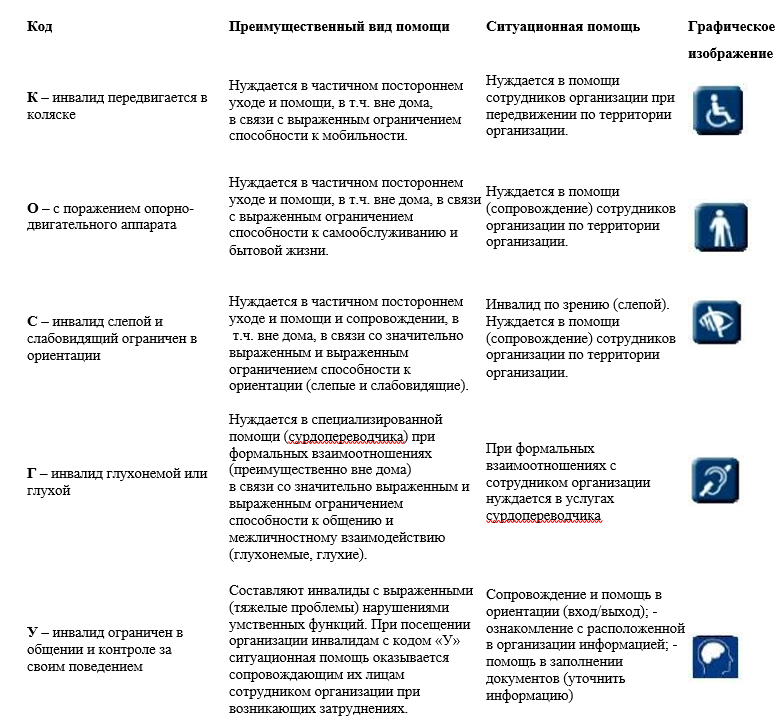 